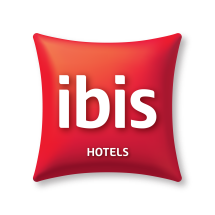 Dear Partners,Accommodation Request FormThank you for your interest at ibis Kiev City Center. Being part of Accorhotels Group, which operates more than 4500 hotels worldwide, our service standards are kept at a very high level that makes all the guests feel welcomed with the best hospitality traditions. Our location is central with extremely comfortable infrastructure – central railway station and subway station are in walking distance; Volodymyr’s Cathedral and Botanic garden are in 5 mins. walk.Breakfast is to be paid additionally. Breakfast rates are not fixed and can be changed by the hotel throughout the year. Please find below actual breakfast rates on the date of proposal announcement:Buffet breakfast– 240 UAHEarly-bird breakfast (from 4:00 until 6:30) and Late-Riser breakfast (from 10:00 until 12:00) – 120 UAHTouristic tax at amount of 1% from the daily room rate is to be paid additionally according to applicable Ukrainian legislation.CHECK-IN TIME: 12:00. In case of early check-in, the payment will be done as follows: from 00:00 till 06:00 100%  room’s rate; rooms will be given upon availability, from 06:00 till 12:00 – 500 UAH including VAT and extra city tax 1%. CHECK-OUT TIME: 12:00. Late departure: after 12:00 till 18:00 – 500 UAH including VAT and extra city tax 1%; after  18:00 till 24:00 – 50% cost of the room per night; after 24:00 – 100% cost of the room per night. In case of no-show full room rate for the first night will be  charged to your credit card/or invoiced to the company. No cancellation fee applies if reservation is cancelled  before 14:00 (local time) on the day of arrival.Payment: All charges to the guest`s own account. Payment by major credit cards or cash (in Ukrainian Hryvnas only).ibis commitments: - ibis breakfast formula: early bird breakfast 4:00-6:30; buffet breakfast 6:30-10:00; late riser 10:00-12:00. - Bar & hot snacks 24/7: at ibis we can serve you with a drink & a hot meal at any time of the day at our bar! - Restaurant: enjoy a wide choice of delicious dishes from the ibis Kitchen Restaurant menu from 12:00 till  22:30 - ibis quality assurance. - ibis commitment to respect the planet & follow the sustainable development policy. Special Offer is available during September 2017. Please send the request form to H7143-RE@accor.comInformation about guest Information about guest Arrival dateDeparture dateGuest nameCredit Card number and expiry date for guaranteePersonal e-mailPhone